                  DUNAÚJVÁROS MEGYEI JOGÚ VÁROS 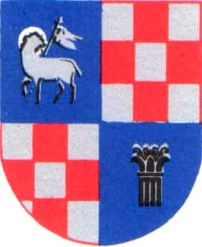              POLGÁRMESTERE                    Dunaújváros, Városháza tér 1.                                                                                                       	  (06-25)  544-312                   E-mail: csernagabor@pmh.dunanet.huM E G H Í V ÓDunaújváros Megyei Jogú Város Közgyűlése2016. január 21-én (csütörtök) 9,00 órai kezdettel tartandó nyílt ülést követően zárt ülést tart, melyre meghívomAz ülés helye: Dunaújváros, Városháza tér 2. „C” épület, közgyűlési teremJavasolt napirendek:1. Javaslat a „Dunaújváros Sportjáért” díj adományozásáraElőadó: 	az oktatási, kulturális, ifjúsági és sportbizottság elnöke2. Javaslat a volt II. számú orvosi rendelőnek (Dunaújváros, Szórád Márton út 39. 36/4 hrsz.) a K-Klinika Egészségügyi Fejlesztő, Szolgáltató és Üzemeltető Kft. és a további tulajdonosok tulajdonát képező ingatlanok tehermentes állapotban történő megvásárlásához szükséges intézkedések megtételéreElőadó: 	a gazdasági és területfejlesztési bizottság elnöke                     a pénzügyi bizottság elnöke                     az ügyrendi, igazgatási és jogi bizottság elnökeMeghívott: 	Rabovszky György, a K-Klinika Kft. ügyvezetője3. Javaslat DV N Zrt. „v.a.” végelszámolásával kapcsolatos feladatok megtárgyalásáraElőadó: 	a gazdasági és területfejlesztési bizottság elnöke                     a pénzügyi bizottság elnöke                     az ügyrendi, igazgatási és jogi bizottság elnökeMeghívott: 	Sági Péter, végelszámoló                     Viczkó József, könyvvizsgáló4.	Javaslat Kováts Rózsa az MMK Nonprofit Kft. ügyvezetője munkaszerződésének módosításáraElőadó: 	az oktatási, kulturális, ifjúsági és sportbizottság elnöke                 a gazdasági és területfejlesztési bizottság elnöke                     az ügyrendi, igazgatási és jogi bizottság elnökeMeghívott: 	Kováts Rózsa, az MMK NKft. ügyvezetője5.	Javaslat önkormányzati tulajdonú bérlakásra vonatkozó bérlőkijelölési kérelem elutasításáraElőadó: 	a szociális, egészségügyi és lakásügyi bizottság elnöke                     az ügyrendi, igazgatási és jogi bizottság elnökeDunaújváros, 2016. január 15.																           Cserna Gábor s.k.									                      polgármester